										Льготная категория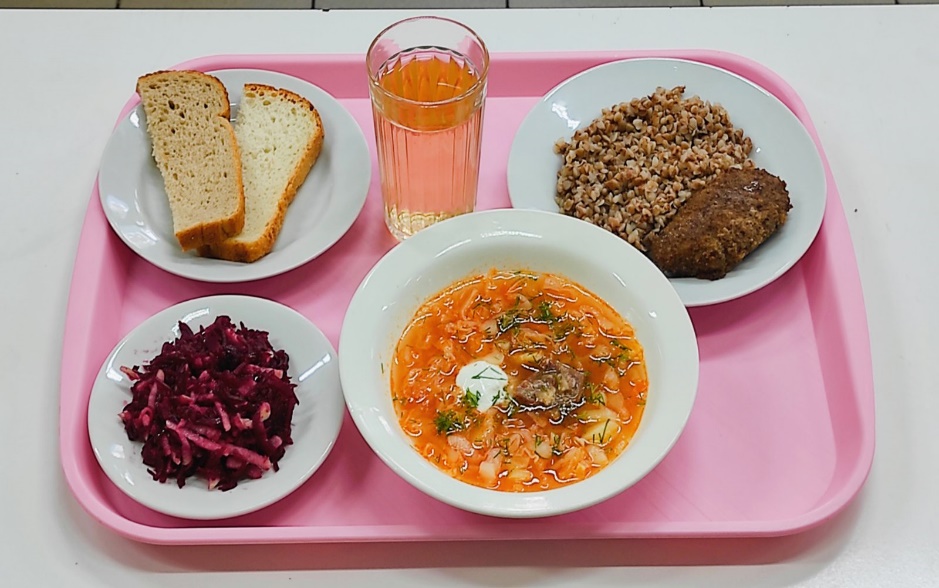     2 вариант		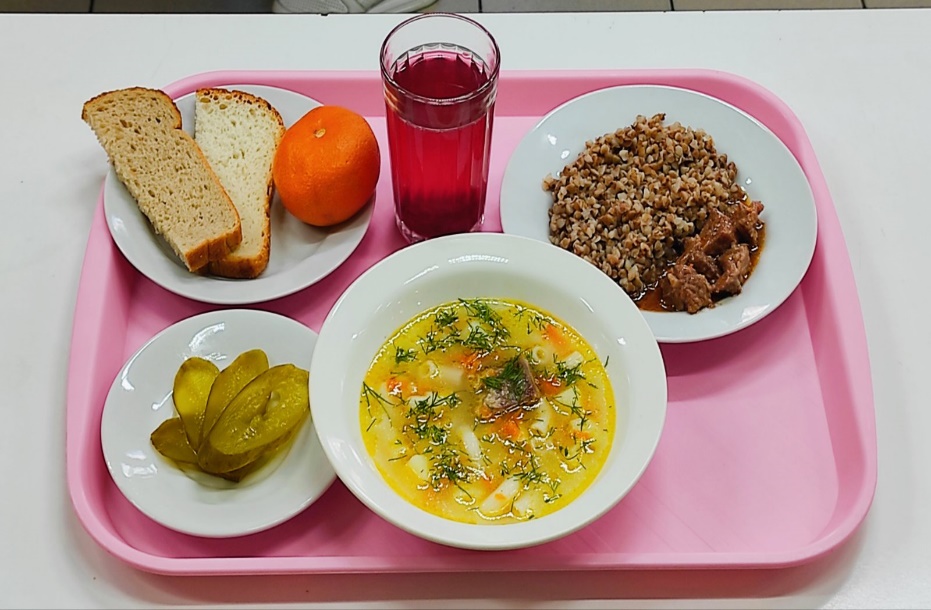 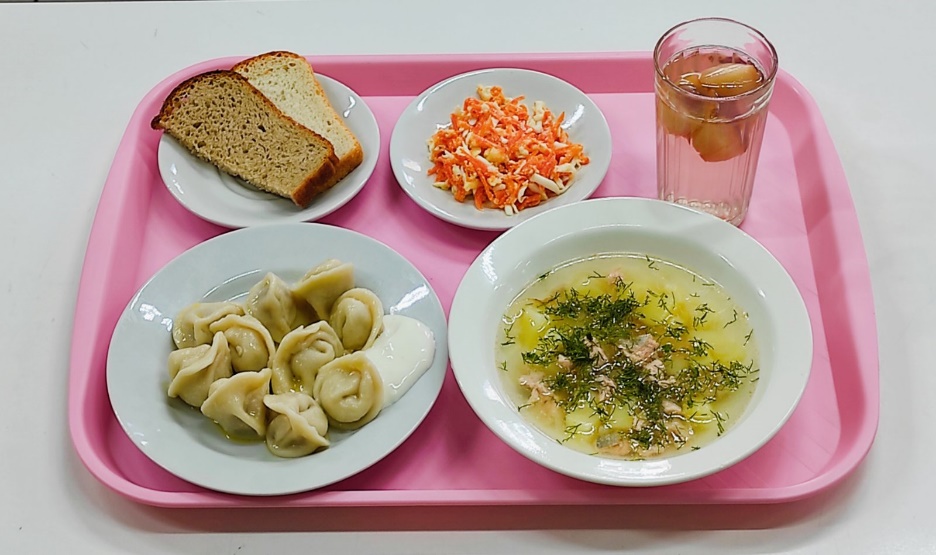 											      2 вариант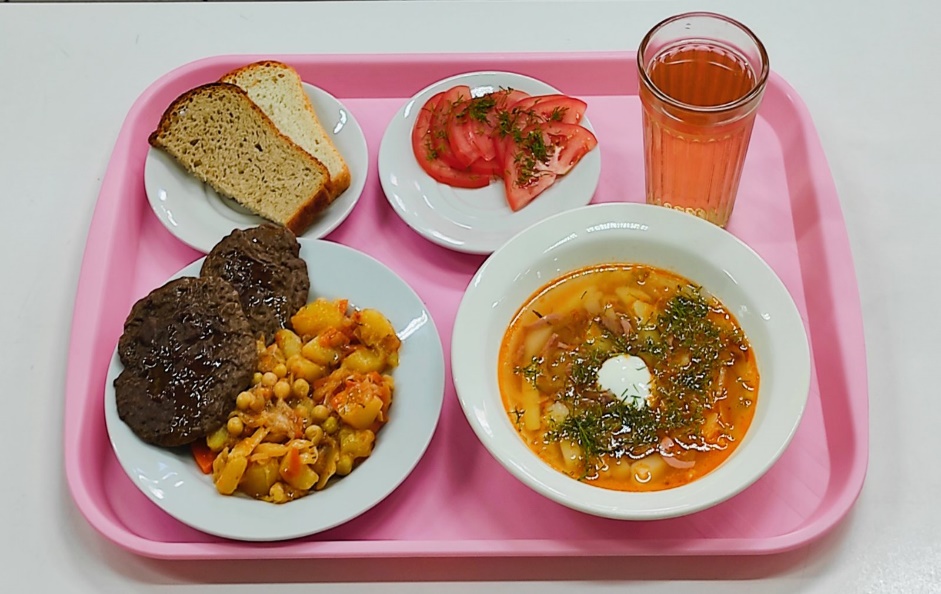 
										                 2 вариант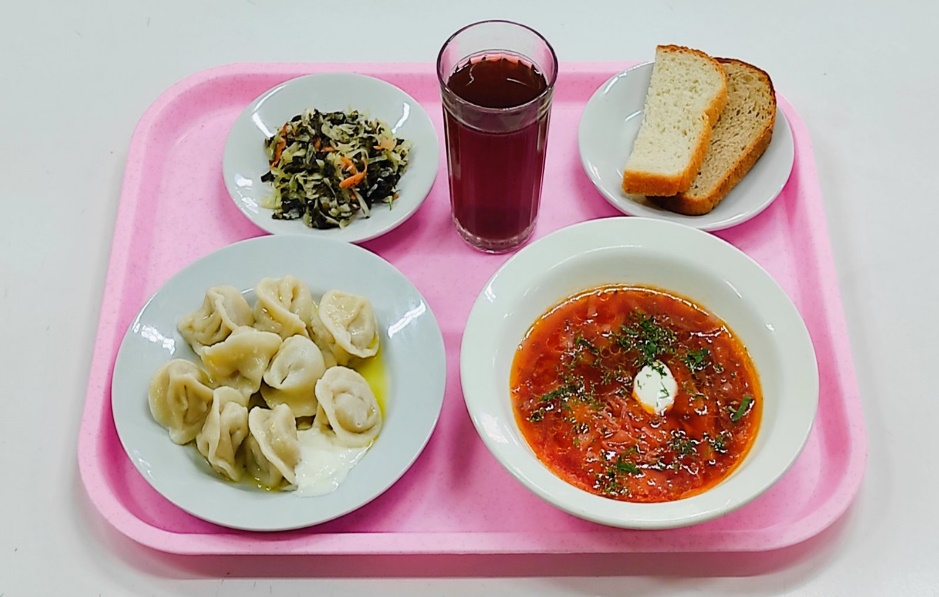 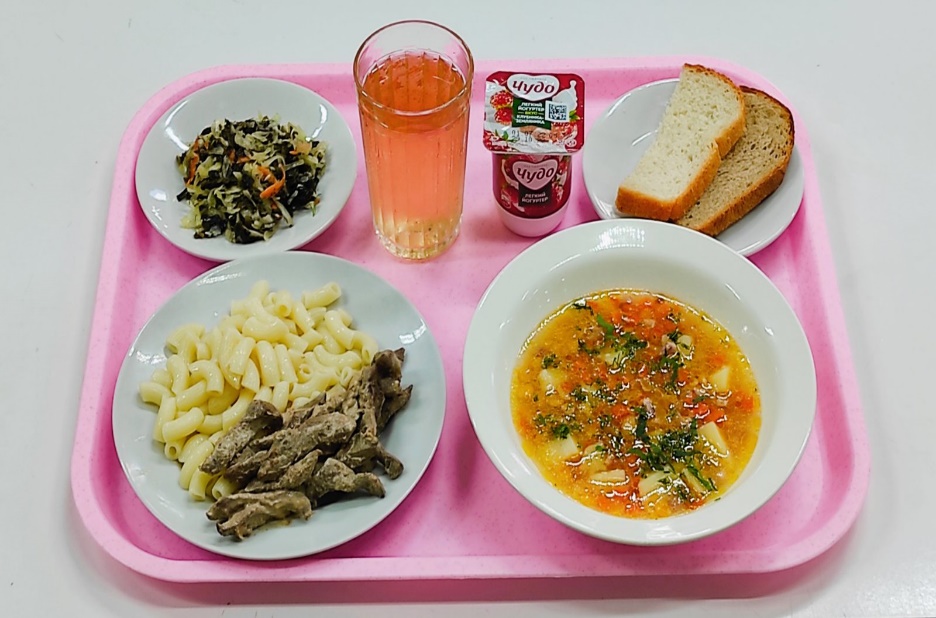 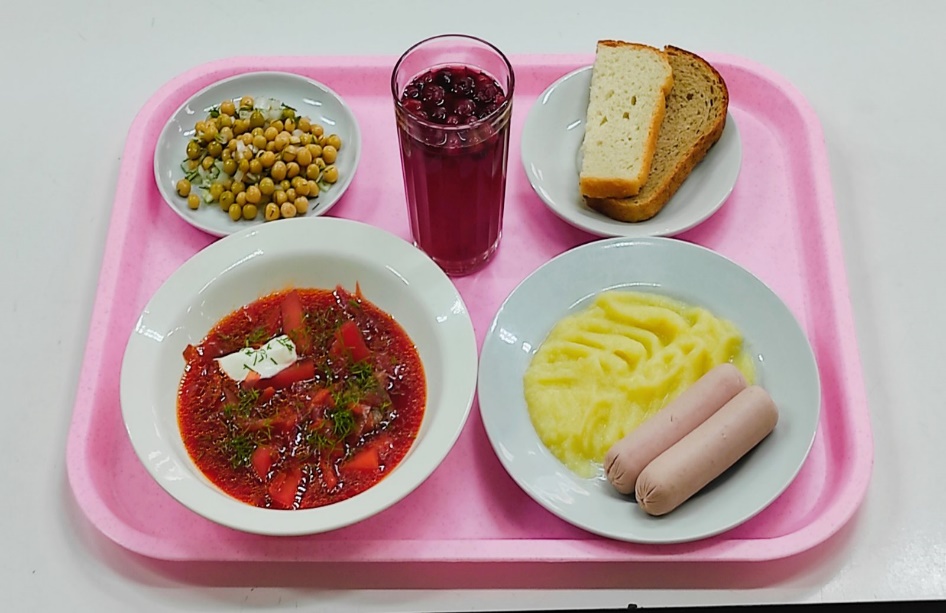 
											      2 вариант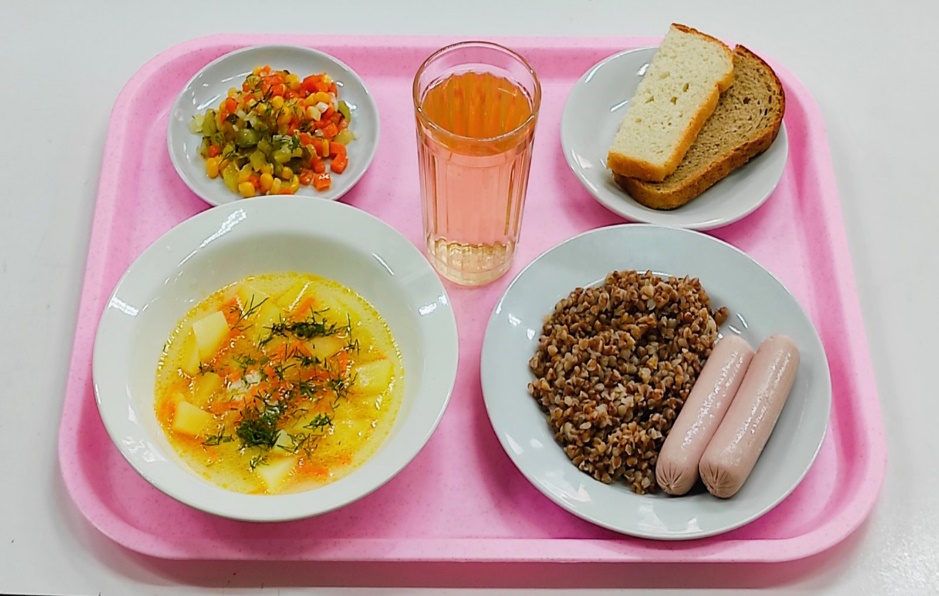 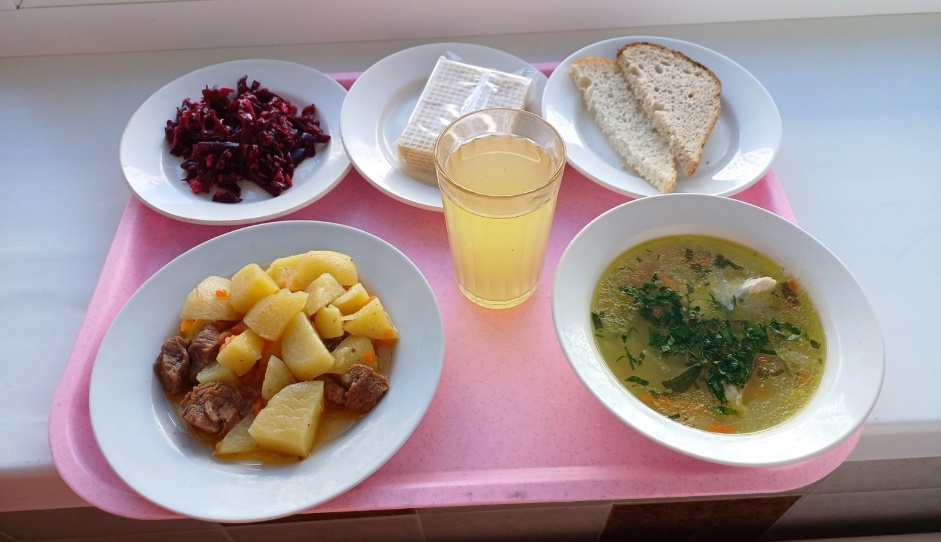 											      2 вариант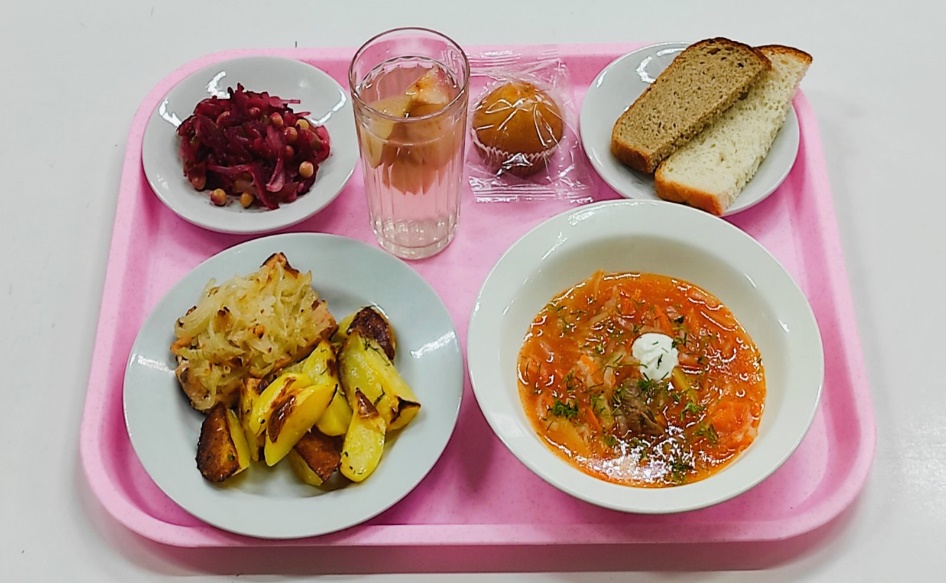 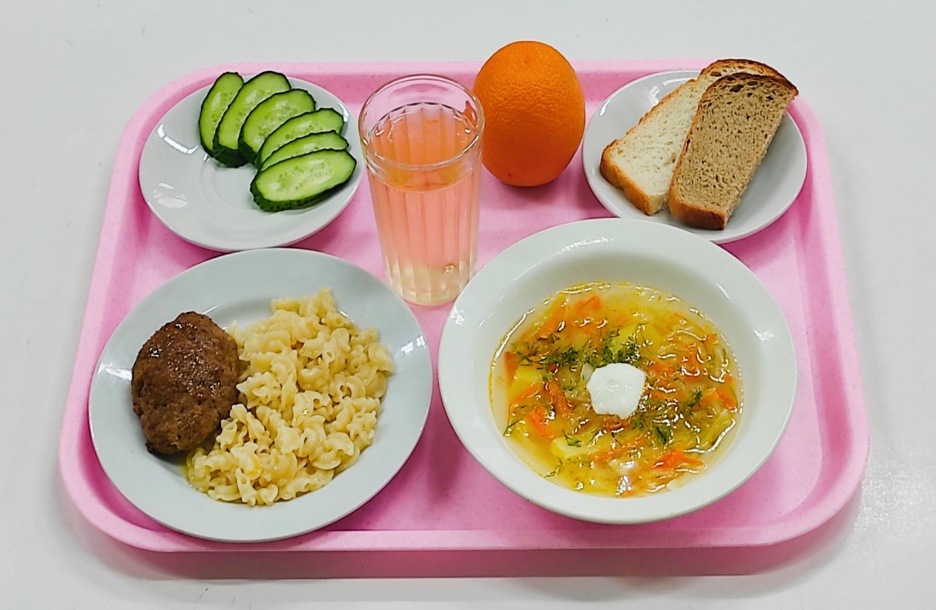 											      2 вариант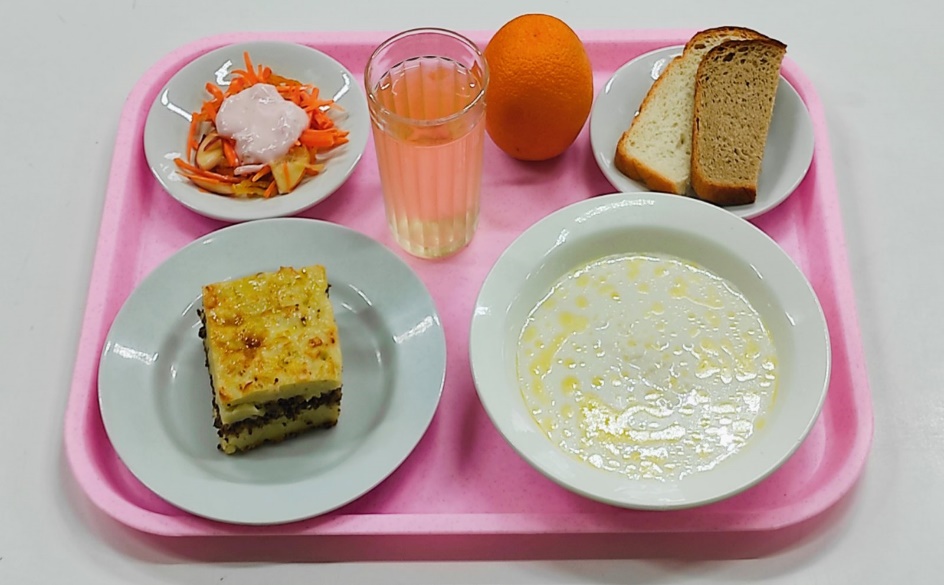 День: понедельникНеделя: перваяСезон: осенне-зимнийдля обучающихся 1-4 классов (возраст 7-11 лет)для обучающихся 1-4 классов (возраст 7-11 лет)для обучающихся 1-4 классов (возраст 7-11 лет)для обучающихся 1-4 классов (возраст 7-11 лет)             1 вариант             1 вариантНаименование блюдаВыходПищевые веществаПищевые веществаПищевые веществаЭЦНаименование блюда(гр./мл.)БЖУ(ккал.)ОбедСалат  из свеклы с яблоками600,803,107,5061,00Щи из свежей капусты с картофелем, мясом, сметаной и зеленью250/15/102,984,3012,00134,00Котлеты мясо-картофельные по-хлыновски9010,8011,108,00176,00Каша гречневая рассыпчатая1507,605,6137,33230,15Хлеб "Пшеничн." в/с,  хлеб северный(с ламин.)25/254,130,5523,48115,35Сок в ассортименте (разливной)2001,000,0019,2080,80Итого:96027,3124,66107,50797,30Наименование блюдаВыходПищевые веществаПищевые веществаПищевые веществаЭЦНаименование блюда(гр./мл.)БЖУ(ккал.)ОбедОвощи консервированные (огурец) порционно600,000,003,6016,00Суп картофельный с макаронными изделиями, мясом и зеленью250/15/22,002,8025,00125,00Гуляш из  отварной говядины10015,5015,9013,10235,00Каша гречневая рассыпчатая1507,605,6137,33230,15Хлеб "Пшеничн." в/с,  хлеб северный(с ламин.)25/254,130,5523,48115,35Напиток из компотной смеси2000,100,1019,90103,00Фрукты свежие( мандарины)1000,700,107,5038,00Итого:96030,0325,06129,90862,50День: вторникНеделя: перваяСезон: осенне-зимнийдля обучающихся 1-4 классов (возраст 7-11 лет)для обучающихся 1-4 классов (возраст 7-11 лет)для обучающихся 1-4 классов (возраст 7-11 лет)для обучающихся 1-4 классов (возраст 7-11 лет)             1 вариант             1 вариантНаименование блюдаВыходПищевые веществаПищевые веществаПищевые веществаЭЦНаименование блюда(гр./мл.)БЖУ(ккал.)ОбедСалат "Нежность"602,284,864,5070,80Уха деликатесная с горбушей(рыба)250/307,342,7223,21119,70Пельмени "Домашние "отварные с маслом и сметаной200/10/2013,5017,6045,00465,00Хлеб "Пшеничн." в/с,  хлеб северный (с ламин.)25/254,130,5523,48115,35Компот из яблок2000,200,2017,90105,00Итого:83027,4525,93114,08875,85Наименование блюдаВыходПищевые веществаПищевые веществаПищевые веществаЭЦНаименование блюда(гр./мл.)БЖУ(ккал.)ОбедОвощи свежие (помидор) порционно с зеленью601,300,060,5612,00Солянка домашняя со сметаной и зеленью2607,342,7223,21189,00Оладьи из печени  с маслом сливочным100/59,0012,2020,10281,00Рагу овощное1504,506,7012,00121,00Хлеб "Пшеничн." в/с,  хлеб северный (с ламин.)25/254,130,5523,48115,35Сок в ассортименте (разливной)2000,000,0019,2080,80Итого:67026,322,298,5799,2День: средаНеделя: перваяСезон: осенне-зимнийдля обучающихся 1-4 классов (возраст 7-11 лет)для обучающихся 1-4 классов (возраст 7-11 лет)для обучающихся 1-4 классов (возраст 7-11 лет)для обучающихся 1-4 классов (возраст 7-11 лет)             1 вариант             1 вариантНаименование блюдаВыходПищевые веществаПищевые веществаПищевые веществаЭЦНаименование блюда(гр./мл.)БЖУ(ккал.)ОбедСалат «Осенний»601,006,1212,5094,00Юшка гороховая с копченостями2508,9210,9425,00199,00Печень по-строгановски10010,409,605,90163,00Макаронные изделия отварные1502,504,8033,30191,00Хлеб "Пшеничн." в/с,  хлеб северный (с ламин.)25/254,130,5523,48115,35Сок в ассортименте (разливной)2001,000,0019,2080,80Йогурт фруктовый(живые культуры)1152,903,5015,3088,00Итого: 92530,8535,51134,68907,15Наименование блюдаВыходПищевые веществаПищевые веществаПищевые веществаЭЦНаименование блюда(гр./мл.)БЖУ(ккал.)ОбедСалат из белокачанной и морской капусты601,006,121,0864,72Борщ Украинский со   сметаной и зеленью250/10/27,077,8215,10150,00Пельмени "Домашние "отварные с маслом и сметаной200/10/2013,5017,6045,00465,00Хлеб "Пшеничн." в/с,  хлеб северный(с ламин.)25/254,130,5523,48115,35Напиток из плодов  шиповника2000,680,0026,98110,00Итого:29,2835,59126,94993,07День: четвергНеделя: перваяСезон: осенне-зимнийдля обучающихся 1-4 классов (возраст 7-11 лет)для обучающихся 1-4 классов (возраст 7-11 лет)для обучающихся 1-4 классов (возраст 7-11 лет)для обучающихся 1-4 классов (возраст 7-11 лет)             1 вариант             1 вариантНаименование блюдаВыходПищевые веществаПищевые веществаПищевые веществаЭЦНаименование блюда(гр./мл.)БЖУ(ккал.)Обед Салат из зеленого горошка со свежей зеленью601,503,121,7943,00Борщ с капустой и картофелем с мясом и сметаной250/15/107,077,8215,10150,00Сосиска отварная молочная10011,4018,2020,00266,00Картофельное пюре 1502,545,4420,30132,00Хлеб "Пшеничн." в/с,  хлеб северный (с ламин.)25/254,130,5523,48115,35Компот из ягодной смеси(вишня)2000,100,1014,90103,00Итого:95026,7435,2395,57809,35Наименование блюдаВыходПищевые веществаПищевые веществаПищевые веществаЭЦНаименование блюда(гр./мл.)БЖУ(ккал.)Обед Салат "Витаминный"601,503,121,7943,00Суп картофельный с рыбными фрикадельками250/25/25,075,2217,68130,00Сосиска отварная молочная10011,4018,2020,00266,00Каша гречневая рассыпчатая1507,605,6137,33230,15Хлеб "Пшеничн." в/с,  хлеб северный(с ламин.)25/254,130,5523,48115,35Сок в ассортименте (разливной)2000,000,0019,2080,80Итого:95029,7032,70119,47865,30День: пятницаНеделя: перваяСезон: осенне-зимнийдля обучающихся 1-4 классов (возраст 7-11 лет)для обучающихся 1-4 классов (возраст 7-11 лет)для обучающихся 1-4 классов (возраст 7-11 лет)для обучающихся 1-4 классов (возраст 7-11 лет)             1 вариант             1 вариантНаименование блюдаВыходПищевые веществаПищевые веществаПищевые веществаЭЦНаименование блюда(гр./мл.)БЖУ(ккал.)ОбедСалат из свеклы с сыром 603,396,223,9294,24Суп-лапша домашняя с  птицей и зеленью250/25/26,587,7028,00158,70Мясо духовое (говядина с картофелем)20017,6717,4021,88265,00Хлеб "Пшеничн." в/с,  хлеб северный (с ламин.)25/254,130,5523,48115,35Кисель "Витошка"2000,200,0024,2395,00Кондитерские изделия (вафли)501,882,5018,50104,00Итого:86233,8534,37120,01832,3Наименование блюдаВыходПищевые веществаПищевые веществаПищевые веществаЭЦНаименование блюда(гр./мл.)БЖУ(ккал.)ОбедОвощи отварные600,000,003,6016,00Щи из свежей капусты с картофелем, мясом  и сметаной250/15/102,984,3012,00134,00Рыба(филе минтая) жареное с луком9014,6710,4021,88295,00Картофель запеченый по-деревенски1503,208,4021,86184,93Хлеб "Пшеничн." в/с,  хлеб северный (с ламин.)25/254,130,5523,48115,35Кисель с фруктами2000,200,0024,2395,00Кондитерские изделия (кекс)303,807,5035,00175,00Итого:86228,9831,15142,051015,3День: субботаНеделя: перваяСезон: осенне-зимнийдля обучающихся 5-11 классов возраст старше 12 лет                      1 вариантдля обучающихся 5-11 классов возраст старше 12 лет                      1 вариантдля обучающихся 5-11 классов возраст старше 12 лет                      1 вариантдля обучающихся 5-11 классов возраст старше 12 лет                      1 вариантдля обучающихся 5-11 классов возраст старше 12 лет                      1 вариантдля обучающихся 5-11 классов возраст старше 12 лет                      1 вариантНаименование блюдаВыходПищевые веществаПищевые веществаПищевые веществаЭЦНаименование блюда(гр./мл.)БЖУ(ккал.)ОбедОвощи свежие (огурец) порционно1002,060,101,0012,00Рассольник домашний   со сметаной250/103,874,3217,20141,00Котлеты особые 10012,0012,8011,80276,00Макаронные изделия отварные 1803,605,7637,56229,20Хлеб "Пшеничн." в/с,  хлеб северный(с ламин.)25/254,130,5523,48115,35Сок в ассортименте (разливной)2000,000,0019,2080,80Фрукты свежие( апельсины)2001,800,4016,4090,00Итого:104227,45523,93126,635944,35Наименование блюдаВыходПищевые веществаПищевые веществаПищевые веществаЭЦНаименование блюда(гр./мл.)БЖУ(ккал.)Обед                                                                                                     Салат "Радость"600,300,1013,8057,00Суп молочный рисовый2509,0810,0226,00261,0 Макаронник с сердцем20011,4220,8024,70331,80Хлеб "Пшеничн." в/с,  хлеб северный (с ламин.)25/254,130,5523,48115,35Сок в ассортименте (разливной)2000,000,0019,2080,80Фрукты свежие (апельсины)2001,800,4016,4090,00Итого:103026,7331,87123,58935,95